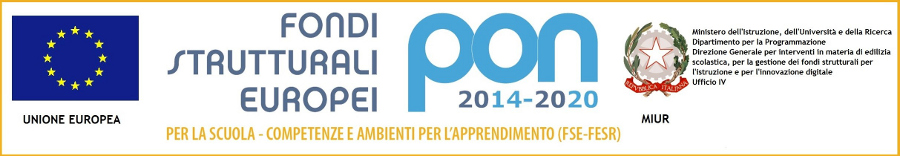 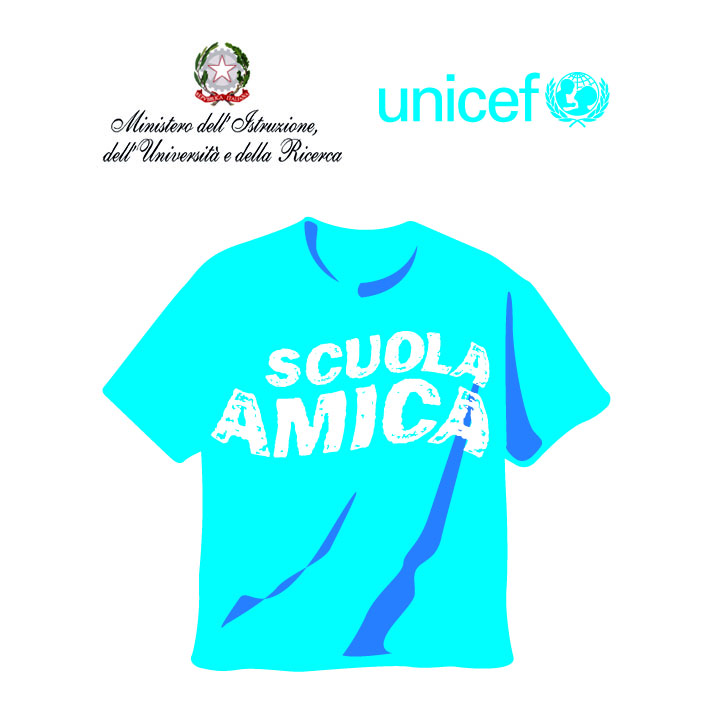 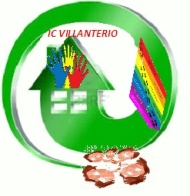 Ministero dell’Istruzione                    ISTITUTO COMPRENSIVO VIA NOVARIA - VILLANTERIOVia Novaria, 3 - 27019  - VILLANTERIO  (PV)  - CF: 90007680185Tel. 0382/974008  E-mail Segreteria: pvic813007@istruzione.it -  PEC: pvic813007@pec.istruzione.it E-mail Dirigente Scolastico: dirigente@icvillanterio.edu.itVERBALE DEGLI INCONTRI CON GLI OPERATORI SOCIO-SANITARIDATA DELL’INCONTRO: ALUNNO: DOCENTI PRESENTI: OPERATORI SOCIO/SANITARI PRESENTI: SINTESI DELL’INCONTRO:Data	Firma